Campinas, __ de _______de ____.À Aeroportos Brasil S.A.Gerência de Segurança / Coordenação AVSECEm atendimento as normas vigentes referente ao “Procedimento de Identificação dos Coletes de Segurança e Veículos Operacionais” informamos o extravio do colete do colaborador abaixo relacionado.Diante de tal fato, solicitamos as medidas cabíveis com o objetivo de evitar acesso indevido.Empresa: ______________________________________Nome do responsável: ________________________________________________________________(Assinatura do responsável)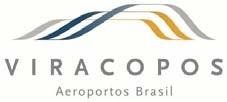 PROCEDIMENTO DE IDENTIFICAÇÃO DOS COLETESDE SEGURANÇA E VEÍCULOS OPERACIONAISEXTRAVIO NomeCPFNumeração Colete